Study Guide Unit 6:  Cell Transport and Energy Conversion (Ch. 4-5)All statements are false.  Please correct the statement to make it true.  You can rewrite it or just fix wrong part.____	1.	During photosynthesis, carbon dioxide and sugars, in the presence of light, are used to form water and oxygen gas.____	2.	Photosynthesis is a process that takes place in heterotrophs.____	3.	Species A always produces carbon dioxide, which means it is an autotroph.____	4.	The role of cellular respiration in plants is to absorb oxygen.____	5.	The main function of leaves is to provide a place for cellular respiration to occur.____	6.	Cellular respiration produces oxygen, while photosynthesis uses oxygen.		Multiple ChoiceIdentify the letter of the choice that best completes the statement or answers the question.____	7.	Most of the energy used by life on Earth comes from                                 ____	8.	Heterotrophs are organisms that                                                            ____	9.	Low temperatures may cause photosynthesis to occur                                 ____	10.	Cells produce ATP most efficiently in the presence of                                   ____	11.	Many autotrophs obtain the energy they need for metabolism through           ____	12.	Chemical energy stored in food molecules is released through                      ____	13.	When cells break down food molecules, energy is                                ____	14.	As light intensity increases, the rate of photosynthesis                                     ____	15.	Light energy is converted to chemical energy through the process of              ____	16.	The energy in the food produced by autotrophs or taken into thebodies of heterotrophs must be changed into a form that cells can use.The energy-transferring molecule used by cells is____	17.	Are fungi autotrophs or heterotrophs?____	18.	Why do yeast need sugar to make bread rise?____	19.	Why are humans heterotrophs?____	20.	Which of the following process do autotrophs use?____	21.	Which of the following cellular processes do heterotrophs use?____	22.	What is the major type of atmospheric gas plants give off?____	23.	Which of the following is a product of photosynthesis but is also a reactant of cellular respiration? ____	24.	What kind of respiration do yeast carry out?____	25.	Which of the following is an adaptation plants have to help them remove carbon dioxide from the atmosphere?____	26.	Which of the following statements is correct?____	27.	Scientists hypothesize that oxygen began to accumulate in the Earth’s atmosphere after the appearance of living things with the ability to____	28.	When you work out, your muscles have an increased need for energy.  To help supply the body with enough energy, your body will____	29.	Which type of cellular respiration does this chemical formula represent?C6H12O6 + 6O2    6CO2 + 6H2O + ATPCompletionFill in the blank with the word that best completes each sentence or statement.	30.	The 3 products of cellular respiration are carbon dioxide, ATP, ____________.	31.	Three factors affecting the rate of photosynthesis are light intensity, ____________________ ____________________ concentration, and temperature.	32.	Heterotrophs get energy from food through the process of ____________________ ____________________.Short Answer	33.	Circle the reactants (what goes in) of PHOTOSYNTHESIS and underline the products (what comes out).  	Oxygen	Carbon Dioxide	Water	SugarProblem	34.	Please put the stages of each process in order under the correct heading below.  Then write down next to each where eac takes place.PS II, Glycolysis, PS I, Krebs Cycle, Calvin Cycle, Electron Transport Chain Photosynthesis         				 Cellular Respiration	35.	The picture below is an experiment that tests what is produced in a test tube when you combine yeast, apple juice, and water.  Looking at the picture below, please explain the following: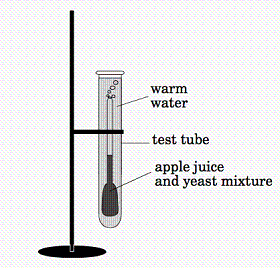 What kind of organism are yeast (autotrophs or heterotrophs)?What is the apple juice providing for the yeast?Why is the water warm and not cold?What type of gas do the bubble represent?	36.	Using the picture below, correctly label which process takes place in certain organelles.Cellular Respiration, Photosynthesis.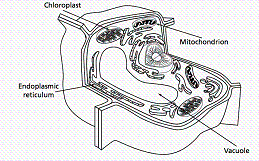 	37.	What are the 2  products of photosynthesis?______________________________________________________________________________________	38.	What are the two reactants (beginning things) of cellular respiration?______________________________________________________________________________________	39.	Fill in the correct products on the picture below.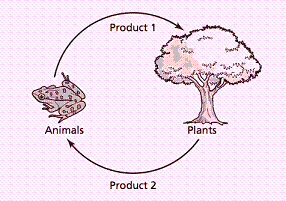 	40.	Place (increasing or decreasing) arrows in each sentence below to complete it.Low temperatures cause the rate of photosynthesis to ________________.Warmer water causes yeast to rise at a _______________ rate.When fall and winter time comes the rate of photosynthesis ______________.In the presence of oxygen __________ ATP is made than during anaerobic respiration.	41.	Refer to the illustration below.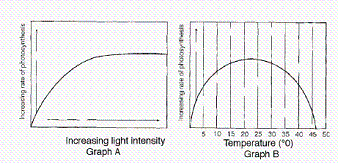 Explain what happens to the rate of photosynthesis as light intensity increases?Why does the rate of photosynthesis increase and then decrease as the temperature changes (think seasons) Study Guide Unit 4:  Cell Transport and Energy Conversion (Ch. 4-5)Answer SectionTRUE/FALSE	1.	ANS:	FSwitch:  sugars with waterDIF:	I	OBJ:	5.2.3	2.	ANS:	FSwitch:  heterotroph with autotrophDIF:	I	OBJ:	5.2.1	3.	ANS:	FSwitch autotroph to heterotroph	4.	ANS:	Fto produce ATP	5.	ANS:	FSwitch cellular respiration to photosynthesis.	6.	ANS:	FSwitch cellular respiration and photosynthesis.MULTIPLE CHOICE	7.	ANS:	A	DIF:	I	OBJ:	5.1.1	8.	ANS:	C	DIF:	I	OBJ:	5.1.2	9.	ANS:	B	DIF:	I	OBJ:	5.2.4	10.	ANS:	A	DIF:	I	OBJ:	5.3.4	11.	ANS:	B	DIF:	I	OBJ:	5.1.2	12.	ANS:	A	DIF:	I	OBJ:	5.3.1	13.	ANS:	B	DIF:	I	OBJ:	5.1.3	14.	ANS:	D	DIF:	I	OBJ:	5.2.4	15.	ANS:	C	DIF:	I	OBJ:	5.2.1	16.	ANS:	C	17.	ANS:	B	18.	ANS:	A	19.	ANS:	B	20.	ANS:	C	21.	ANS:	B	22.	ANS:	B	23.	ANS:	B	24.	ANS:	D	25.	ANS:	B	26.	ANS:	C	27.	ANS:	D	28.	ANS:	B	29.	ANS:	ACOMPLETION	30.	ANS:	waterDIF:	II	OBJ:	5.3.4	31.	ANS:	carbon dioxideDIF:	I	OBJ:	5.2.4	32.	ANS:	cellular respirationDIF:	I	OBJ:	5.1.2SHORT ANSWER	33.	ANS:	Circle the reactants (what goes in) of photosynthesis and underline the products (what comes out).  	Oxygen	Carbon Dioxide	Water	SugarPROBLEM	34.	ANS:	Photosynthesis          		Cellular RespirationPS II (chloroplast)			Glycolysis (in cytoplasm)PS I	(chloroplast)			Krebs Cycle (mito)Calvin Cycle (chloroplast)	ETC (mito)		35.	ANS:	What kind of organism are yeast (autotrophs or heterotrophs)? HeterotrophWhat is the apple juice providing for the yeast?FoodWhy is the water warm and not cold?Cellular Respiration works best in warm temperatures.What type of gas do the bubble represent?Carbon Dioxide	36.	ANS:	Cellular Respiration-MitochondriaPhotosynthesis-Chloroplast	37.	ANS:	oxygen & glucose/sugar	38.	ANS:	sugar/glucose, oxygen	39.	ANS:	Product 1- Carbon DioxideProduct 2- Oxygen	40.	ANS:	Low temperatures cause the rate of photosynthesis to decreaseWarmer water causes yeast to rise at a increased rate.When fall and winter time comes the rate of photosynthesis decreased.In the presence of oxygen more ATP is made than during anaerobic respiration.	41.	ANS:	Light intensity increases to a certain point then levels off.Decreased temperature means not as much light during the day so plants have less time to do photosynthesis.a.the sun.b.the rotation of the Earth.c.the moon.a.produce food from inorganic molecules or sunlight.b.can survive without energy.c.must consume other organisms to get energy.a.at a constant rate.b.more slowly.c.more quickly.a.oxygen.c.water.b.glucose.d.carbon dioxide.a.exocytosis.c.eating food.b.photosynthesis.d.cellular respiration.a.cellular respiration.b.endocytosis.c.photosynthesis.a.released entirely as body heat into the environment.b.temporarily stored in ATP molecules.c.released all at once.a.decreases until the light saturation point is reached.b.decreases indefinitely.c.increases indefinitely.d.increases until the light saturation point is reached.a.glycolysis.c.photosynthesis.b.fermentation.d.cellular respiration.a.Oxygenb.Carbon Dioxidec.ATPd.ETCa.Autotrophsb.Heterotrophsa.They are heterotrophs and sugar is their food.b.They are autotrophs.c.The sugar needs to eat the yeast.d.None of the abovea.They use sunlight to grow food.b.They cannot photosynthesize.c.They must eat meat.d.They don’t eat plants.a.photosynthesisb.cellular respirationc.both a and bd.none of the abovea.photosynthesisb.cellular respirationc.both a and bd.none of the abovea.carbon dioxideb.oxygenc.none of the abovea.carbon dioxideb.oxygenc.hormonesd.chlorophylla.aerobic respirationb.anaerobic respirationc.fermentationd.both b and ca.small leavesb.large leavesc.deep rootsd.colorful flowersa.Cellular respiration stores ATP, photosynthesis releases ATP.b.Cellular respiration releases energy, photosynthesis stores energy.c.Cellular respiration uses produces carbon dioxide, photosynthesis uses carbon dioxidea.form tissuesb.reproduce sexuallyc.breath aird.photosynthesizea.take in more carbon dioxideb.increase breathing ratec.both a and bd.none of the abovea.aerobicb.anaerobicc.fermentation